Obec LHOTA – VLASENICEVás srdečně zve na VÁNOČNÍ TROUBENÍ u kapličky21. 12. 2019 od 18:00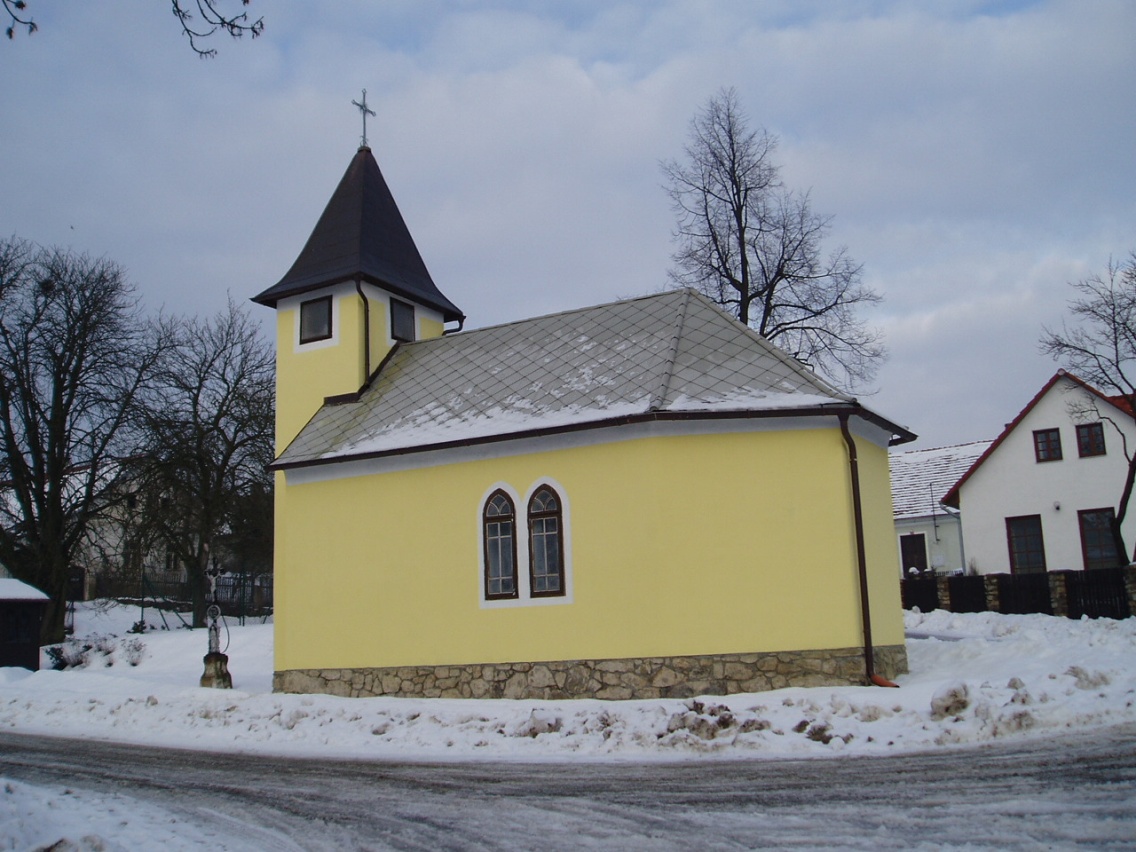 - vánoční koledy hrají Kameničtí trubači- po troubení následuje posezení v hospodě s drobným občerstvením   